1. Presupuesto definitivamente aprobado.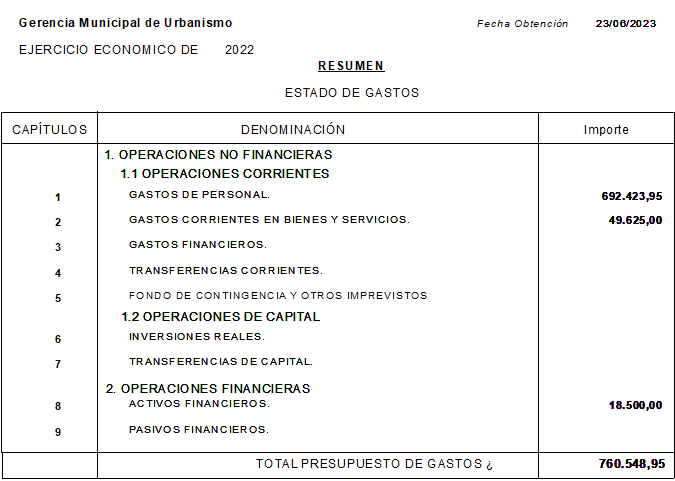 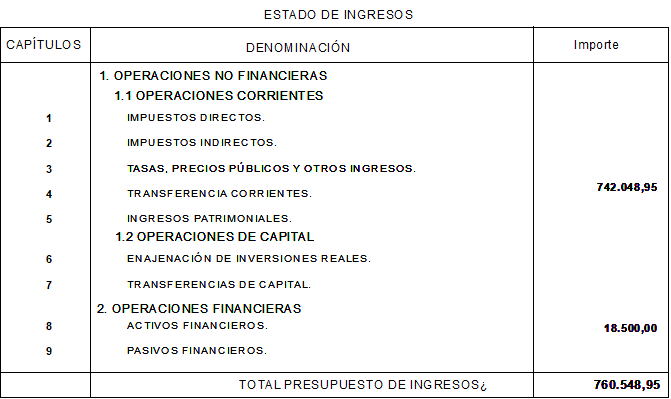 2. Aplicaciones Presupuestarias del Presupuesto de Gastos.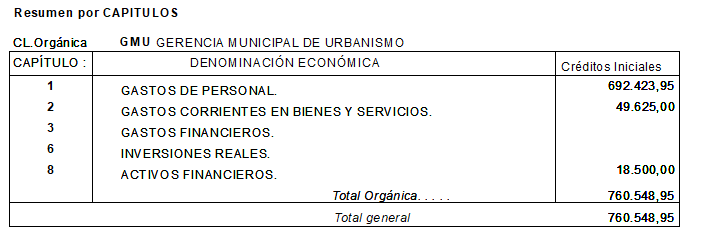 3. Conceptos Presupuestarios del Presupuesto de Ingresos.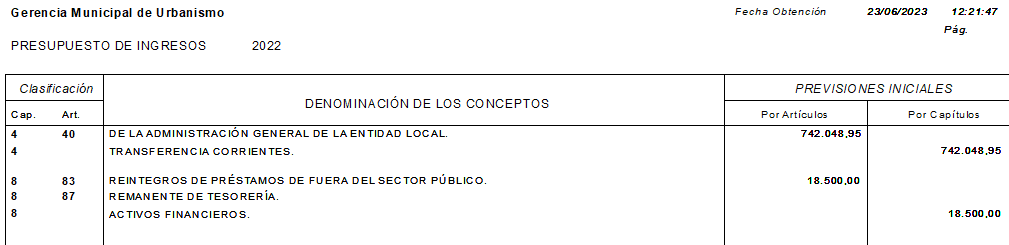 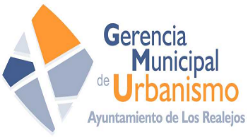 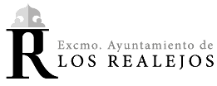 Gerencia Municipal de Urbanismo Ayuntamiento de Los RealejosAvenida de Canarias, 6 - 38410 – Los Realejos 922346234 – 010   alcaldia@losrealejos.es  http://www.losrealejos.es | https://sede.losrealejos.esTRANSP.005Año2022/2023Gerencia Municipal de Urbanismo Ayuntamiento de Los RealejosAvenida de Canarias, 6 - 38410 – Los Realejos 922346234 – 010   alcaldia@losrealejos.es  http://www.losrealejos.es | https://sede.losrealejos.esPortal de TransparenciaPortal de TransparenciaPortal de TransparenciaCódigoDescripción del apartadoDescripción del apartadoDescripción del apartadoDescripción del apartadoDescripción del apartado1089Ley de Presupuestos Generales aprobada o Presupuesto aprobado definitivamente, con descripción de las principales partidas presupuestarias:Ley de Presupuestos Generales aprobada o Presupuesto aprobado definitivamente, con descripción de las principales partidas presupuestarias:Ley de Presupuestos Generales aprobada o Presupuesto aprobado definitivamente, con descripción de las principales partidas presupuestarias:Ley de Presupuestos Generales aprobada o Presupuesto aprobado definitivamente, con descripción de las principales partidas presupuestarias:Ley de Presupuestos Generales aprobada o Presupuesto aprobado definitivamente, con descripción de las principales partidas presupuestarias: